
LISTINO PREZZI 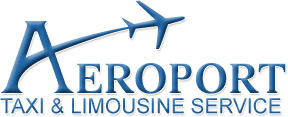 Soc. Coop. Roma Tour 3000 arlTariffe  concordate per il servizio di noleggio con conducente:1) Berlina Mercedes classe E  capienza 3 persone                                              Transfer da Roma centro (dentro le mura aureliane)  per gli Aeroporti Fco/Cpo 45 euro Transfer Aeroporto Fco/Cpo  per Roma centro 50 euro 2) Station Wagon capienza 4 persone più bagagli                                               Transfer da Roma centro (dentro le mura aureliane)  per gli Aeroporti Fco/Cpo 50 euro Transfer Aeroporto Fco/Cpo  per Roma centro 55 euro 3) Macchina di rappresentanza Mercedes  classe S  Transfer da Roma centro (dentro le mura aureliane)  per gli Aeroporti Fco/Cpo 120 euro Transfer Aeroporto Fco/Cpo  per Roma centro 130 euro 4) Pulmino Mercedes Vito  capienza fino a 6 personeTransfer da Roma centro (dentro le mura aureliane)  per gli Aeroporti Fco/Cpo 60 euro Transfer Aeroporto Fco/Cpo  per Roma centro 70 euro 5)  Pulmino Opel vivaro capienza fino a 8 persone           Transfer da Roma centro (dentro le mura aureliane)  per gli Aeroporti Fco/Cpo 70 euro Transfer Aeroporto Fco/Cpo  per Roma centro 80 euro 6 )  Per i servizi che verranno effettuati negli orari notturni (dalle ore 22 alle 6) il prezzo aumenta di 5 euro.I prezzi sono esclusi di iva al 10%MAIL: francesco@rometourandtransfer.it                 TEL. 337784809 FAX : 065203464                                                        ROMA TOUR 3000